基本信息基本信息 更新时间：2024-04-28 11:16  更新时间：2024-04-28 11:16  更新时间：2024-04-28 11:16  更新时间：2024-04-28 11:16 姓    名姓    名牧通用户7141牧通用户7141年    龄22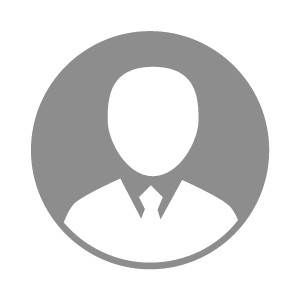 电    话电    话下载后可见下载后可见毕业院校遵义职业技术学院邮    箱邮    箱下载后可见下载后可见学    历大专住    址住    址贵州省遵义市贵州省遵义市期望月薪4000-5000求职意向求职意向其他养殖技术员,养禽技术员,养猪技术员其他养殖技术员,养禽技术员,养猪技术员其他养殖技术员,养禽技术员,养猪技术员其他养殖技术员,养禽技术员,养猪技术员期望地区期望地区湖南省|福建省/厦门市|浙江省|广东省/深圳市|江苏省湖南省|福建省/厦门市|浙江省|广东省/深圳市|江苏省湖南省|福建省/厦门市|浙江省|广东省/深圳市|江苏省湖南省|福建省/厦门市|浙江省|广东省/深圳市|江苏省教育经历教育经历就读学校：遵义职业技术学院 就读学校：遵义职业技术学院 就读学校：遵义职业技术学院 就读学校：遵义职业技术学院 就读学校：遵义职业技术学院 就读学校：遵义职业技术学院 就读学校：遵义职业技术学院 工作经历工作经历自我评价自我评价在学习中，我注重理论与实践的结合，己具备了相当的实践操作能力，提高自己，适应工作的需要。很强的事业心和责任感使我能够面对任何困难和挑战。
为人坦诚、自信、乐观，处事冷静。对事情认真负责，有很强的责任心和团队意识；有较强的工作，和解决问题的能力。善于交际，能正确的处理人际关系，团结人心。在学习中，我注重理论与实践的结合，己具备了相当的实践操作能力，提高自己，适应工作的需要。很强的事业心和责任感使我能够面对任何困难和挑战。
为人坦诚、自信、乐观，处事冷静。对事情认真负责，有很强的责任心和团队意识；有较强的工作，和解决问题的能力。善于交际，能正确的处理人际关系，团结人心。在学习中，我注重理论与实践的结合，己具备了相当的实践操作能力，提高自己，适应工作的需要。很强的事业心和责任感使我能够面对任何困难和挑战。
为人坦诚、自信、乐观，处事冷静。对事情认真负责，有很强的责任心和团队意识；有较强的工作，和解决问题的能力。善于交际，能正确的处理人际关系，团结人心。在学习中，我注重理论与实践的结合，己具备了相当的实践操作能力，提高自己，适应工作的需要。很强的事业心和责任感使我能够面对任何困难和挑战。
为人坦诚、自信、乐观，处事冷静。对事情认真负责，有很强的责任心和团队意识；有较强的工作，和解决问题的能力。善于交际，能正确的处理人际关系，团结人心。在学习中，我注重理论与实践的结合，己具备了相当的实践操作能力，提高自己，适应工作的需要。很强的事业心和责任感使我能够面对任何困难和挑战。
为人坦诚、自信、乐观，处事冷静。对事情认真负责，有很强的责任心和团队意识；有较强的工作，和解决问题的能力。善于交际，能正确的处理人际关系，团结人心。在学习中，我注重理论与实践的结合，己具备了相当的实践操作能力，提高自己，适应工作的需要。很强的事业心和责任感使我能够面对任何困难和挑战。
为人坦诚、自信、乐观，处事冷静。对事情认真负责，有很强的责任心和团队意识；有较强的工作，和解决问题的能力。善于交际，能正确的处理人际关系，团结人心。在学习中，我注重理论与实践的结合，己具备了相当的实践操作能力，提高自己，适应工作的需要。很强的事业心和责任感使我能够面对任何困难和挑战。
为人坦诚、自信、乐观，处事冷静。对事情认真负责，有很强的责任心和团队意识；有较强的工作，和解决问题的能力。善于交际，能正确的处理人际关系，团结人心。其他特长其他特长